Wie ernährten sich Sammler und Jäger?	Lösung   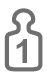 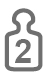 1	Um welches Nahrungsmittel handelt es sich jeweils? Beschrifte die Bilder. 2	Kreuze an, von welchen dieser Nahrungsmittel sich die Sammler und Jäger ernährt haben.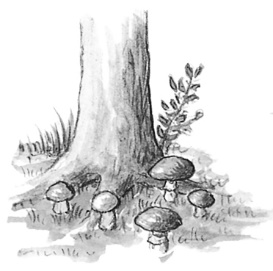 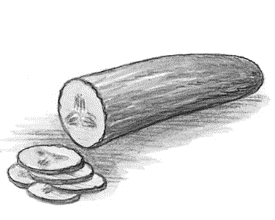 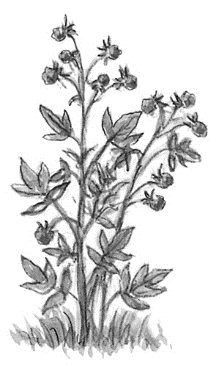 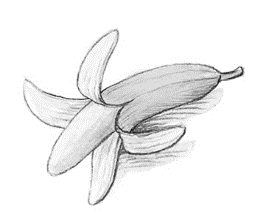 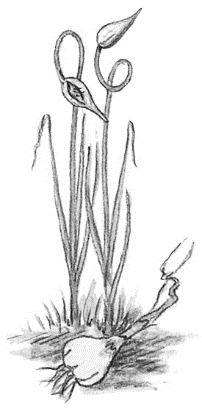 XPilzePilzeXGurkeGurkeXBeerenBeerenBananeXXKnoblauch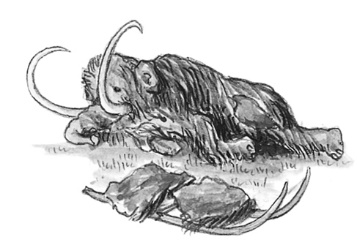 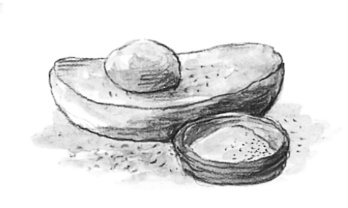 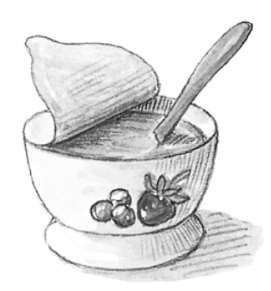 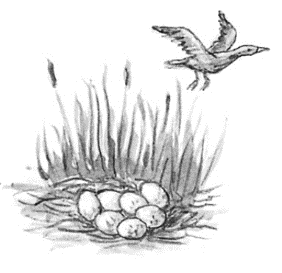 XMammutfleischGetreideJoghurtXEier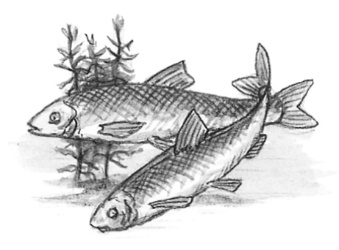 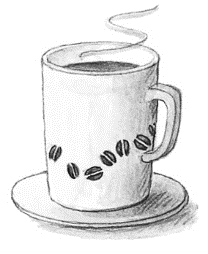 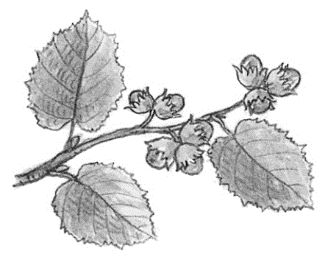 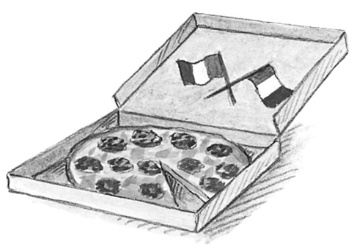 FischXKaffeeXNüssePizza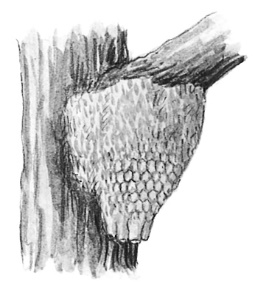 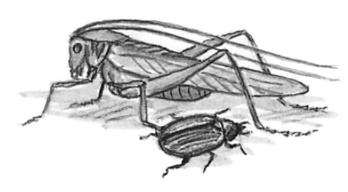 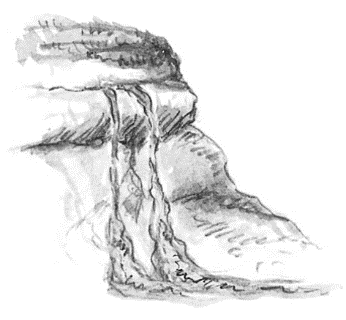 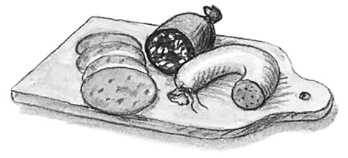 XHonigInsektenXWasserWurst